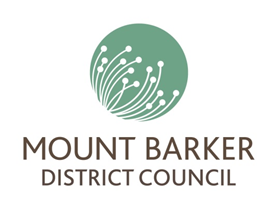 RESPONSE SCHEDULES Request for Expressions of Interest for2019.008 TRADES CONTRACTOR PANELCONTRACTOR:	PLEASE INSERTNote to Contractors:	To ensure fairness and consistency in the evaluation of tenders your response should follow the format of these response schedules.TABLE OF CONTENTSContractor's Details	3CHECKLIST	4VENDORPANEL	5Contractor's DetailsCHECKLISTThe following checklist is provided to assist Contractors providing the required information. Supporting documentation is to be provided in the same order as this checklist.VENDORPANEL Council manages its pre-qualified panels through VendorPanel software technology to simplify Council’s processes and increase the value of preferred suppliers, pre-qualified Contractor list etc.  Invitations to quote / tender for the majority of selective approaches will be issued through VendorPanel – and therefore it is a mandatory requirement of all Contractors to undertake free registration to assist in meeting our requirements.Key benefits in utilisation of VendorPanelsimpler quotation processeasier governance and probity reportingfair and equitable access for supplierstransparency in procurementincreased utilisation of Council suppliersThere is no cost to a Contactor to register with VendorPanel and Contractors must agree below that they will register with VendorPanel when requested to do so by Council.AGREEMENT TO REGISTER WITH VENDORPANELI agree that, if requested by The Mount Barker District Council, I will register with VendorPanel and receive and submit quotes or tenders via VendorPanel when invited to do so by Council.Name of ContractorState in full the name(s) of the person(s) or the registered name(s) of the company(s) and trading names.ABN numberContact personNominate a contact person for this tender to deal with any questions or queries that may arise.Postal addressTelephoneEmailWorks Category(ies) applied for:General BuildingAsbestos RemovalMetal FabricationFencingHandymanRoof RepairsTilingPaintingAir Conditioning MaintenanceLocksmithDemolitionElectricalPlumbingSign:Name (print):Date:ItemMANDATORY REQUIREMENTSTick1Brief description of your business including but not limited to the following:Date Business commenced;Number of staff employed;Provide details of any areas of expertise within your category.1Proof of current public liability Insurance Cover (minimum $20,000,000 per claim2Proof of current Vehicle Insurance Cover3Proof of current WorkCover registration (if applicable)4Identification of person within your organisation responsible for WHS5Current licencing - demonstration on the maintenance of employee licences and tickets. e.g. online database, spreadsheet or similar;6Copy of current white card (if relevant)7Contact details for referees8Schedule of rates9Signed agreement to  register with Vendorpanel if successful10Copies of Job Safety Analysis(es), Safe Operating Procedures (SOP) Risk Assessment(s) or Safe Work Method Statement(s) for the relevant activities covered by the ContractorDESIRABLE REQUIREMENTS11Evidence of WHS Policies and Procedures that comply with Council’s minimum WHS standards12Summary of WHS Procedures and instructions or processes e.g. WHS Management System13Sample copy of Incident Report form14Sample copy of Risk Assessment Report formSign:Name (print):Date: